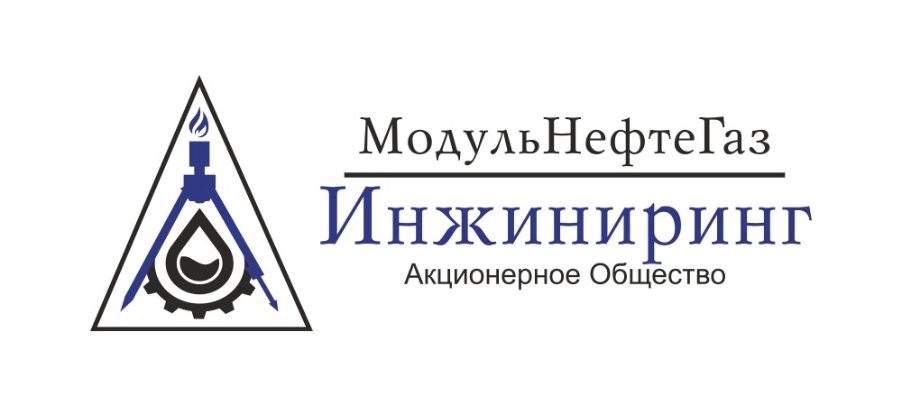 450075, РФ, Республика Башкортостан г. Уфа, ул. Рихарда Зорге, 75+7 (347) 216-10-01office@mngi.suwww.mngi.suОПРОСНЫЙ ЛИСТ ДЛЯ ЗАКАЗА УЗЛА УЧЕТА НЕФТИНаименование предприятия-заказчика и место эксплуатации: ____________________________________________________________________________________________________________________Наименование проектирующей организации: _____________________________________________________________________________________________________________________________________Контактное лицо: _________________________________________________________________________________________________________________________________________________________Комментарии/Особые требования№Показатели ЗначенияНазначение и область примененияВид учета: коммерческий или оперативныйКлиматическое исполнение и категорияразмещения по ГОСТ 15150-69Температура окружающего воздуха, оС (мин./макс.)Класс взрывоопасности помещения по ПУЭНаименование перекачиваемой жидкостиСодержаниекоррозионноактивныхкомпонентов, % мол.-Н2S (сероводорода)Содержаниекоррозионноактивныхкомпонентов, % мол.- CO2 (углекислого газа)Расход, м3/сутДавление в системе, МПа (изб.)Температура рабочей среды, оСПлотность при 20 оС, кг/м3Вязкость, мм2/сУпругость паров, кг/см2 (абс.)Массовая доля парафина, %Массовая доля серы, %Объемное содержание воды в нефти, %Токсичность по ГОСТ 12.1.005-88 (ПДК, мг/м3)Класс опасности по ГОСТ 12.1.007-76Взрывоопасность по ГОСТ Р51330.11-99pH для водных растворовСодержание механических примесей, мг/дм3Контрольно-измерительные приборы: да, нетСистема управления и обработки данных: да, нет,рекомендуемые марки производителейАРМ оператора: да, нетОбъемный расход: да, нетПогрешность измерения, %Массовый расход: да, нетПогрешность измерения, %Плотность, кг/м3Объемное содержание воды в нефти, %Вязкость, мм2/сДавление, МПаТемпература, оСНаличие плотномера: да, нет / количество, шт.Наличие влагомера: да, нет / количество, шт.Необходимость метрологической экспертизы проекта / узлаучетаУзел отбора пробы нефти: да(ручной/автоматический), нетПередача данных на АСУ ТП верхнего уровня: да, нетТип расходомераТип пробозаборного устройстваТип приводов запорно-регулирующей арматурыВид поставки: блочная, не блочнаяТребуемый срок службы изделия, летМесто расположения пункта управления технологическимпроцессомМесто расположения изделия (в помещении, на открытойплощадке)Температура внутреннего воздуха в помещенииТребования к КИПиАШМР, ПНР, транспортировка